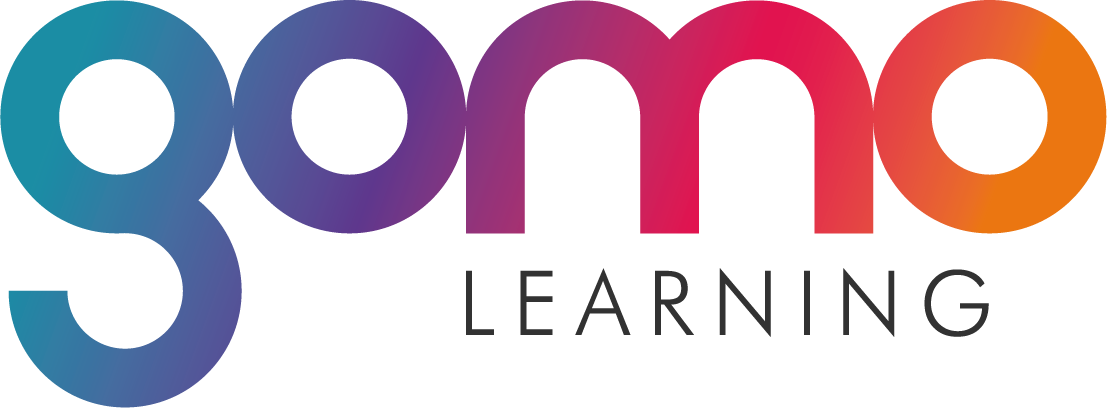 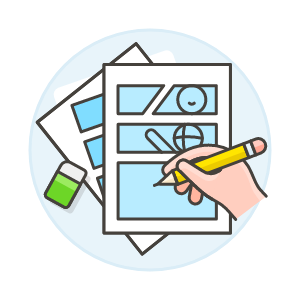 Storyboard: Author: [Author and/or Company Name]Ref: [Screen Number and Project Code if applicable]Course duration: [Target duration in number of minutes]Asset inventory:Project structureUse this table to plan a high-level view of your project. If a more complex progression structure is required, build a flowchart in place of this table. This will better represent the display conditions and branching scenarios.Screen storyboardCopy and complete this page for each individual screen required in your project.[List all assets required for this project][Second column for assets if necessary]Navigation:List elements here that will be needed throughout your course[Contents][Glossary][etc.]Introduction:List the screens you will require to introduce your course[Welcome screen][Introductory video][etc.]Chapters:List the name or function of your main learning topics here [Chapter menu (if applicable)][Chapter 1 name][Chapter 2 name][etc.]Conclusion:Where applicable, list the screens you wish your learner to proceed to once completing all chapters above.[Final assessment][Thank you page]Ref: [Screen Number/ Project Code]Screen type: [e.g. drag and drop, carousel, accordion]Media assets list:[List all media assets required for this screen]Title: [Main heading]Course/chapter: [Name of each]Media assets list:[List all media assets required for this screen]Content notesContent notesVisual example[Use this space to describe the content, interaction, and feedback that will happen on this screen][Content instruction examples][Format - video, audio, text][Instructions for SME][Word count or media duration target][Example text][Interaction instruction examples][Describe how content is accessed][List example quiz options][Define number of options][Feedback instruction examples][Describe correct or incorrect answer feedback][Describe limits placed on user e.g. compulsory fields][Use this space to describe the content, interaction, and feedback that will happen on this screen][Content instruction examples][Format - video, audio, text][Instructions for SME][Word count or media duration target][Example text][Interaction instruction examples][Describe how content is accessed][List example quiz options][Define number of options][Feedback instruction examples][Describe correct or incorrect answer feedback][Describe limits placed on user e.g. compulsory fields][Use this space to drop wireframes or create a mood board depicting the kinds of layout or art you need for this screen]Learning objective: [List the singular learning objective of this screen here as a reminder]Learning objective: [List the singular learning objective of this screen here as a reminder]Learning objective: [List the singular learning objective of this screen here as a reminder]